                                                                ПРОЕКТ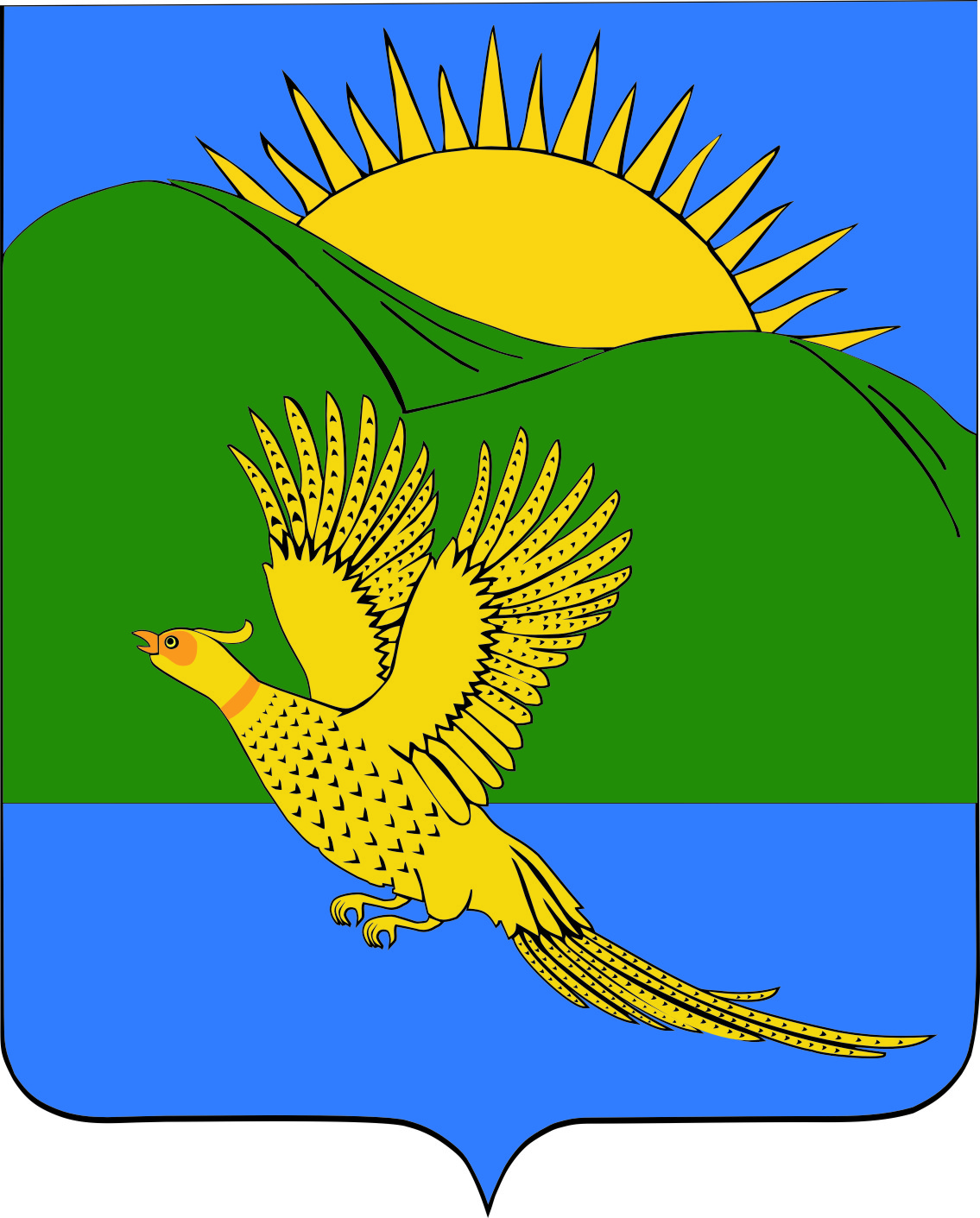 ДУМАПАРТИЗАНСКОГО МУНИЦИПАЛЬНОГО РАЙОНАПРИМОРСКОГО КРАЯРЕШЕНИЕ                         село Владимиро-Александровское  __.07.2019					                                                                      № ___							В целях приведения нормативного правового акта в соответствие с Федеральными законами от 21.12.1994 № 68-ФЗ «О защите населения и территорий от чрезвычайных ситуаций природного и техногенного характера», от 12.12.1998 № 28-ФЗ «О гражданской обороне», руководствуясь статьями 19, 30 Устава Партизанского муниципального района, Дума Партизанского муниципального района РЕШИЛА:1. Принять муниципальный правовой акт от 26.12.2014 № 126-МПА «О признании утратившим силу муниципального правового акта «Положение об организации и осуществлении мероприятий по территориальной обороне и гражданской обороне, защите населения и территории Партизанского муниципального района от чрезвычайных ситуаций природного и техногенного характера», принятого решением Думы Партизанского муниципального района от 26.12.2014 № 126» (прилагается).2. Признать утратившим силу решение Думы Партизанского муниципального района от 26.12.2014 № 126 «О Положении об организации и осуществлении мероприятий по территориальной обороне и гражданской обороне, защите населения и территории Партизанского муниципального района от чрезвычайных ситуаций природного и техногенного характера».3. Направить муниципальный правовой акт и.о. главы Партизанского муниципального района для подписания и официального опубликования.4. Настоящее решение вступает в силу со дня его принятия.Председатель Думы                                                                                     А.В. Арсентьев                                   МУНИЦИПАЛЬНЫЙ ПРАВОВОЙ АКТ               ПРОЕКТО признании утратившим силу муниципального правового акта от 26.12.2014 № 126-МПА «Положение об организации и осуществлении мероприятий по территориальной обороне и гражданской обороне, защите населения и территории Партизанского муниципального района от чрезвычайных ситуаций природного и техногенного характера», принятого решением Думы Партизанского муниципального района от 26.12.2014 № 126          1. В целях приведения нормативного правового акта в соответствие с Федеральными законами от 21.12.1994 № 68-ФЗ «О защите населения и территорий от чрезвычайных ситуаций природного и техногенного характера», от 12.12.1998 № 28-ФЗ «О гражданской обороне» признать утратившим силу муниципальный правовой акт от 26.12.2014 № 126-МПА «Положение об организации и осуществлении мероприятий по территориальной обороне и гражданской обороне, защите населения и территории Партизанского муниципального района от чрезвычайных ситуаций природного и техногенного характера», принятый решением Думы Партизанского муниципального района от 26.12.2014 № 126.2. Настоящий муниципальный правовой акт вступает в силу со дня его официального опубликования.И.о. главы Партизанского муниципального района                              Л.В. Хамхоев__ июля 2019 года№ -МПАО признании утратившим силу муниципального правового акта от 26.12.2014 № 126-МПА «Положение об организации и осуществлении мероприятий по территориальной обороне и гражданской обороне, защите населения и территории Партизанского муниципального района от чрезвычайных ситуаций природного и техногенного характера»Принят решениемДумы Партизанского муниципального района от __.07.2019 № ___